Teimpléad freagraí do thuismitheoirí1. Baineann an cheist seo le bhur dtuairimí faoi na cláir atá ar fáil faoi láthair sa tsraith shinsearach.a. Céard iad na trí ghné is dearfaí, más ann dóibh, faoin gclár atá ar bun ag bhur bpáistí? Tugaigí samplaí sonracha.b. Céard iad na trí ghné is diúltaí, más ann dóibh, faoin gclár atá ar bun ag bhur bpáistí? Tugaigí samplaí sonracha.c. Mura dtairgtear clár faoi leith in bhur scoilse, an gceapann sibh go bhfuil gnéithe den chlár sin a rachadh chun tairbhe bhur bpáistí?2. Baineann an cheist seo le bhur dtuairimí faoin gcaoi ar cheart nó a bhféadfaí an tSraith Shinsearach a struchtúrúa. Cá fad ba cheart a chur ar leataobh don tSraith Shinsearach, agus más ceart solúbthacht a thabhairt do na scoláirí chun an tsraith shinsearach a chur i gcrích ag luas difriúil, cén tsolúbthacht a theastaíonn?b. Ar cheart rogha níos mó a thairiscint do scoláirí faoi na comhpháirteanna curaclaim chun clár a sraithe sinsearaí a thógáil?c. An bhfuil ábhair/réimsí/taithí foghlama ann ba cheart do gach scoláire sa tsraith shinsearach tabhairt faoi? Mínigh bhur dtuairimí.3. Baineann an cheist seo le bhur dtuairimí faoi na conairí atá ar fail do scoláirí sa tSraith Shinsearacha. An gceapann sibh go bhfuil bhur bpáistí ag tabhairt faoin gconair sraithe sinsearaí is fearr dá riachtanais? Mínígí bhur bhfreagra.b. An gceapann sibh go bhfuil na heispéiris foghlama atá ar fáil do bhur leanaí ag freastal mar is cuí ar a riachtanais? Cé na moltaí a dhéanfadh sibh ina leith?4. Baineann an cheist seo le bhur dtuairimí faoi mheasúnú sa tSraith Shinsearacha. Céard iad na gnéithe dearfacha, más ann dóibh, faoi na cuir chuige reatha i leith measúnú sa tsraith shinsearach? Cuimhnígí ar na gnéithe measúnaithe is dearfaí do gach clár a bhfuil taithí agaibh orthu (an Idirbhliain, ATB, GCAT nó ATF).b. Céard iad na gnéithe diúltacha, más ann dóibh, faoi na cuir chuige reatha i leith measúnú sa tsraith shinsearach? Cuimhnígí ar na gnéithe measúnaithe is dearfaí do gach clár a bhfuil taithí agaibh orthu (an Idirbhliain, ATB, GCAT nó ATF).c. Cuimhnigh ar an bhfreagra ar Cheist 3; ar mhaith libh aon athruithe a fheiceáil ar mheasúnú sa tsraith shinsearach? Dá mba mhaith, tugaigí breac-chuntas ar na cineálacha athruithe ba mhaith libh a fheiceáil, na cúiseanna leis na hathruithe sin agus na dúshláin a d’fhéadfadh eascairt as na hathruithe sin.5. Baineann an cheist seo le bhur dtuairimí faoi thuairisciúa. Céard atá tábhachtach dar libh le cur i dtuairisc bhur bpáistí ag deireadh na sraithe sinsearaí?6. An ndearnamar dearmad ar aon cheo?Úsáidigí an spás seo chun breac-chuntas a thabhairt ar bhur ndearcthaí ar aon cheo nach raibh deis agaibh a lua linn mar gheall ar an athbhreithniú ar an tsraith shinsearach.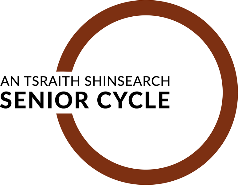 Téama 2: Conairí agus Solúbthacht Cé mhéad thuismitheoirí i gcomhairle leo? _____________________ CÓD: ______________ (le cur i gcrích ag an meantóir) 